Match-Up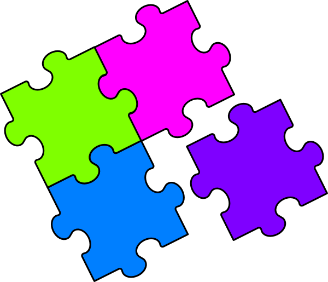 Reverse Percentages1A coat has been reduced to £51 in a ‘15% off’ sale. What was the original price of the coat?A£62.502Eric sells a painting for £54.12. If he made a 23% profit, how much did Eric pay for the painting?B£61.503Rob invests some money in an account earning 3% interest per annum. After 1 year he has £49.44 in the bank. How much did he invest?C£44.004Trudy’s daily pay increases by 6% to £52.47. How much was it before the increase?D£76.655Yusuf buys a laptop in a ‘25% off’ sale for £225. How much money did Yusuf save?E£49.506India sells some jewelry for £81, making a 12.5% profit. How much did India pay for the jewelry?F£60.007Aleeza sells her headphones second-hand for £52.40, making a 20% loss on the price she originally paid. How much did Aleeza pay for the headphones?G£48.008A furniture shop has a 17.5% off sale, so Natasja buys a sofa for £361.35. How much did she save?H£88.009A toy shop increases all its prices by 2.5%. If a train set now costs £64.06, how much did it originally cost?I£52.5010Maria buys a mobile phone for £57.20 in an online sale. If the phone was reduced by 35%, what was its original price?J£75.0011Drew receives a 5% pay rise two years in a row. If his new wage is £57.88, how much was his wage two years ago?K£72.0012Beth invests some money in an account which earns 4% interest per annum. After two years she has £66.52. How much did she invest?L£65.50123456789101112